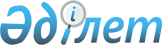 О признании утратившим силу постановления акимата Каркаралинского районаПостановление акимата Каркаралинского района Карагандинской области от 5 января 2017 года № 02. Зарегистрировано Департаментом юстиции Карагандинской области 19 января 2017 года № 4123      В соответствии с Законом Республики Казахстан от 23 января 2001 года "О местном государственном управлении и самоуправлении в Республике Казахстан", постановлением Правительства Республики Казахстан от 6 октября 2016 года № 568 "Об утверждении Правил оформления, согласования, государственной регистрации нормативных правовых актов и их отмены" и представлением руководителя государственного учреждения "Каркаралинская районная территориальная инспекция комитета ветеринарного контроля и надзора Министерства сельского хозяйства Республики Казахстан" от 09 ноября 2016 года № 02-16/435, акимат Каркаралинского района ПОСТАНОВЛЯЕТ:

      1. Признать утратившим силу постановление акимата Каркаралинского района от 04 апреля 2016 года № 80 "Об установлении ограничительных мероприятий" (зарегистрировано в Реестре государственной регистрации нормативных правовых актов за № 3760, опубликованное в газете "Қарқаралы" от 30 апреля 2016 года за № 35-36 (11470), в информационно-правовой системе "Әділет" от 13 мая 2016 года). 

      2. Контроль за исполнением настоящего постановления возложить на руководителя аппарата акима Каркаралинского района. 

      3. Настоящее постановление вводится в действие со дня первого официального опубликования.


					© 2012. РГП на ПХВ «Институт законодательства и правовой информации Республики Казахстан» Министерства юстиции Республики Казахстан
				
      Аким Каркаралинского района

К. Максутов
